Mål Bråk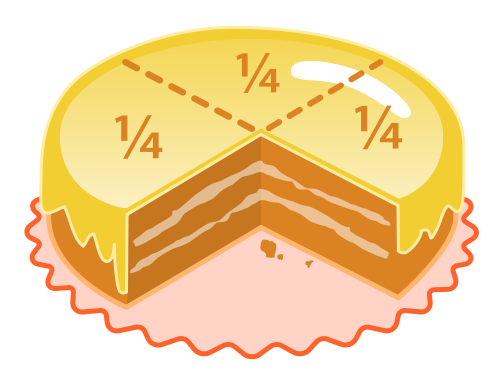 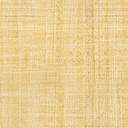 När du har arbetat med det här		   området kan du:   läsa och skriva bråk    kunna avläsa bilder av bråk   veta hur många delar det går på en hel   kunna storleksordna bråk som t.ex.   1 , 2 , 4 och 1 , 1 , 1    5   5   5        4   3   2Undervisning  Vi kommer att gemensamt i klassen arbeta med kapitlet   Geometri i Matteborgen.   Det kommer att vara både gemensamma övningar och enskild    träning i skolan och hemma.  Vi kommer att arbeta både praktiskt och teoretisk.Bedömning  Ni kommer att bli bedömda genom arbetet på lektionerna, gruppuppgifter,  läxförhör och diagnos.